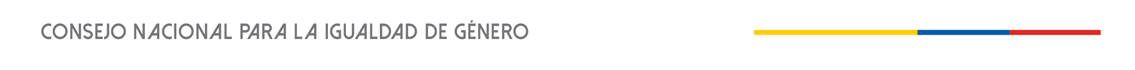 CONSEJO NACIONAL PARA LA IGUALDAD DE GÉNERORENDICIÓN DE CUENTASDRA. NELLY JACOME VILLALBAEJERCICIO 2020Quito, 26 de marzo de 2020NOMBRE:_____________________________________________________ORGANIZACIÓN: ______________________________________________Observaciones y sugerencias ciudadanas al Consejo sobre su gestión del año 2020¿Qué compromisos adquieren como ciudadanas y ciudadanos con el Consejo?¿Qué compromisos institucionales debe adquirir el Consejo con la ciudadanía?